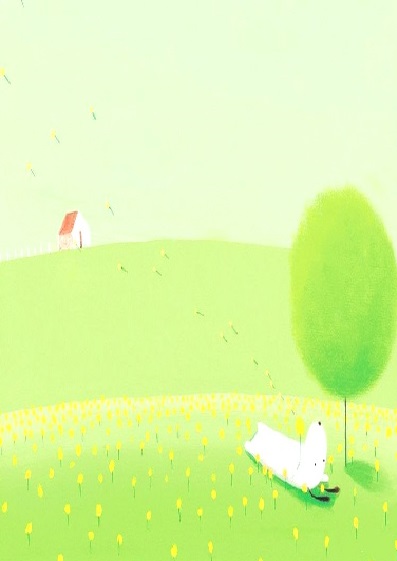 導師:曾瓊瑢           系別班級:幼保系三乙得獎感言:擔任導師至今，已進入第三年，此次能獲得「績優導師」這個殊榮，除了珍惜這份榮譽外，也特別感謝幼三乙的所有同學，在這二年半的時間裏，和我一起成長。第一次接觸日間部導師輔導工作，對於如何經營班級，其實尚在摸索階段，尤其我並沒有教授我的導師班級任何專業課程，因此平時能了解和觀察同學時間和機會非常有限。除了定期的班會和導師時間外，主要利用課餘時間的約談及和日常同學的互動，來了解學生並建立彼此互信的基礎。為了讓學生能在約談時放鬆心情，我儘量以小組方式進行，從同學的互動中了解他們的個性、課餘活動、交友情形。此外，談話時也會引導他們對大學四年的生活進行檢視及規劃，讓他們能提早思考及做好畢業後的生涯準備。如果發現有個別同學狀況不佳或異常時，也會特別找同學談談，希望能協助同學找到情緒的出口或解決問題的辦法。另外，在核准學生假單時，我也會特別注意請假原因，並詢問學生情況及狀況是否排除。透過點點滴滴的累積，逐步地拉近和學生的距離。我認為輔導工作是需要長期且持續的關注，而一切基礎建立在用心和真心，在未來的日子，我仍會繼續努力，希望能幫助學生渡過充實而愉快的大學生活。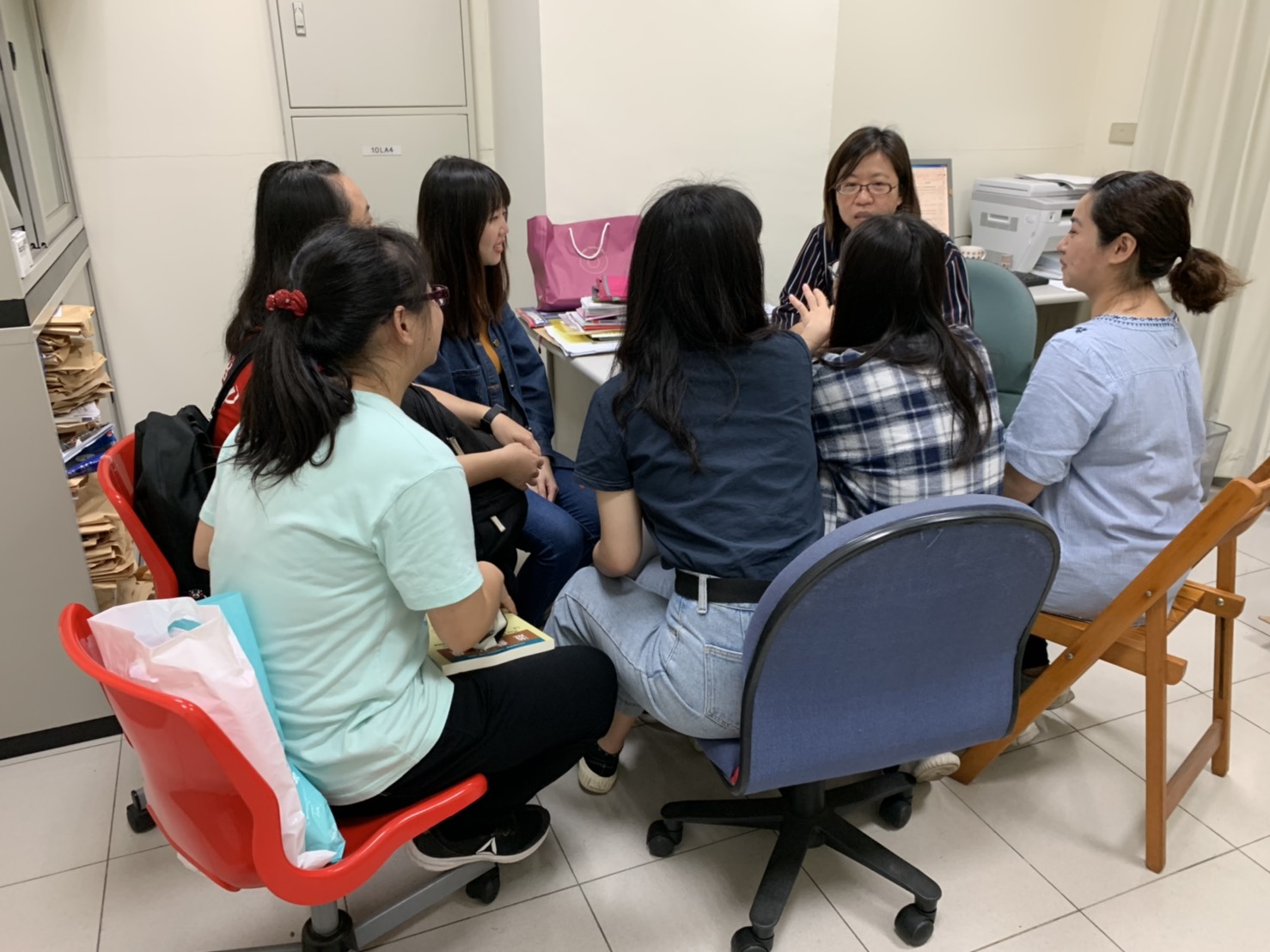 